                                                                        ПРОЕКТАДМИНИСТРАЦИЯ  ИЗОБИЛЬНЕНСКОГО  СЕЛЬСКОГО ПОСЕЛЕНИЯНИЖНЕГОРСКОГО  РАЙОНАРЕСПУБЛИКИ  КРЫМПОСТАНОВЛЕНИЕ           .2018 г.                               с.Изобильное                                     № _О создании межведомственной комиссии по признанию помещения жилым помещением, жилого помещения непригодным для проживания и многоквартирного дома аварийным и подлежащим сносу или реконструкцииВ соответствии с постановлением Правительства Российской Федерации от 28.01.2006 № 47 «Об утверждении Положения о признании помещения жилым помещением, жилого помещения непригодным для проживания и многоквартирного дома аварийным и подлежащим сносу или реконструкции»,  Устава муниципального образования, администрация Изобильненского сельского поселения                                            ПОСТАНОВЛЯЕТ:1. Создать межведомственную комиссию по признанию помещения жилым помещением, жилого помещения непригодным для проживания и многоквартирного дома аварийным  и подлежащим сносу или реконструкции в составе согласно приложению.2. Утвердить прилагаемое Положение  о межведомственной комиссии по признанию помещения жилым помещением, жилого помещения непригодным для проживания и многоквартирного дома аварийным  и подлежащим сносу или реконструкции.3. Утвердить состав межведомственнойкомиссии по признанию помещения жилым помещением, жилого помещения непригодным для проживания и многоквартирного дома аварийным  и подлежащим сносу или реконструкции.4. Контроль за исполнением настоящего постановления оставляю за собой.5. Настоящее постановление подлежит официальному опубликованию (обнародованию) в установленном порядке. 6. Настоящее постановление вступает в силу после  дня его официального опубликования.Глава администрации сельского поселения                                                            Л.Г.Назарова                                                                      Приложение №1к постановлению администрацииИзобильненского сельского поселения №____от _____ПОЛОЖЕНИЕо межведомственной  комиссии по признанию помещения жилым помещением, жилого помещения непригодным для проживания и многоквартирного дома аварийным  и подлежащим сносу или реконструкции1. Межведомственная комиссия по признанию помещения жилым помещением, жилого помещения непригодным для проживания и многоквартирного дома аварийным и подлежащим сносу или реконструкции (далее - Комиссия) создана для решения вопросов по признанию в установленном порядке муниципальных помещений жилыми помещениями, жилых помещений муниципального жилищного фонда непригодными для проживания и многоквартирного дома аварийным и подлежащим сносу или реконструкции.2. Комиссия в своей работе руководствуется законодательством Российской Федерации, субъекта РФ, строительными нормами и правилами, нормативными актами по эксплуатации жилищного фонда, Положением о порядке признания помещения жилым помещением, жилого помещения непригодным для проживания и многоквартирного дома аварийным и подлежащим сносу или реконструкции, утвержденным постановлением Правительства Российской Федерации от 28.01.2006 № 47 «Об утверждении Положения о признании помещения жилым помещением, жилого помещения непригодным для проживания и многоквартирного дома аварийным и подлежащим сносу или реконструкции», а также настоящим Положением.3. Задачи комиссии:- осуществляет взаимодействие организаций, учреждений и предприятий при решении вопросов по признанию помещения жилым помещением, жилого помещения непригодным для проживания и многоквартирного дома аварийным и подлежащим сносу или реконструкции;- осуществляет функцию по рассмотрению вопросов по признанию помещения жилым помещением, жилого помещения непригодным для проживания и многоквартирного дома аварийным и подлежащим сносу или реконструкции;- принимает решение по результатам работы комиссии.4. Права комиссии:- запрашивает и получает от организаций, учреждений и предприятий независимо от их организационно-правовых форм и форм собственности необходимую для выполнения задач информацию;- приглашает на заседания комиссии собственников помещения (уполномоченных ими лиц) с правом совещательного голоса, при необходимости - экспертов, в установленном порядке аттестованных на право подготовки заключений экспертизы проектной документации и (или) результатов инженерных изысканий.5. Состав Комиссии утверждается постановлением Администрации Дмитровского сельского поселения.6. Комиссию возглавляет председатель, который:- организует работу Комиссии;- созывает и ведет заседание Комиссии;- подписывает протоколы заседаний Комиссии;- дает поручения членам Комиссии в пределах ее компетенции.7. Заседание комиссии считается правомочным, если на нем присутствует не менее половины членов комиссии.8. Решение комиссии принимается большинством голосов членов комиссии и оформляется в виде заключения в 3 экземплярах с указанием соответствующих оснований принятия решения. Если число голосов "за" и "против" при принятии решения равно, решающим является голос председателя комиссии. В случае несогласия с принятым решением члены комиссии вправе выразить свое особое мнение в письменной форме и приложить его к заключению.10. Организационное обеспечение деятельности комиссии осуществляет администрация Изобильненского сельского поселения Нижнегорского района Республики Крым.Приложение №2к постановлению администрацииИзобильненского сельского поселения №____от _____СОСТАВ комиссии по признанию помещения жилым помещением, жилого помещения непригодным для проживания и многоквартирного дома аварийным  и подлежащим сносу или реконструкцииПредседатель комиссии  - Назарова Л.Г. , председатель Изобильненского сельского совета -                                                                                    глава администрации Изобильненского сельского                                                                                                                поселения;Заместитель председателя Карнаух Е.Н., депутат Изобильненского сельского совета 1-го                                                                                                созыва, зам.председателя Изобильненского                                                                                             сельского совета;Члены комиссии:Мельник М.Н. – специалист администрации  по вопросам коммунальной собственности и                                             земельным отношениям;Слесаренко Л.В., ведущий специалист администрации;Андреева А.В.,    депутат Изобильненского сельского совета 1-го  созыва.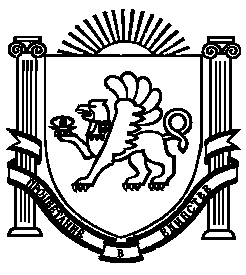 